Культурно-просветительская Ассоциация «Библиотерапия»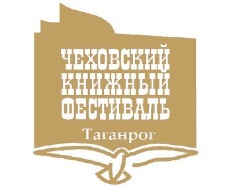 Управление культуры г. ТаганрогаУправление образования г. ТаганрогаМБУК Централизованная библиотечная система г. ТаганрогаПРОГРАММАмежрегиональногогуманитарного форума «Книга как витамин роста»13 мая 2016 г.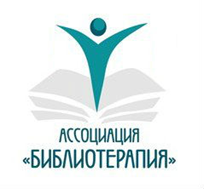 Таганрог2016МЕСТО ПРОВЕДЕНИЯ: ЦЕНТРАЛЬНАЯ ГОРОДСКАЯ ПУБЛИЧНАЯ БИБЛИОТЕКА ИМЕНИ А. П. ЧЕХОВА; МБУК «МОЛОДЕЖНЫЙ ЦЕНТР»; ЦЕНТРАЛЬНАЯ ГОРОДСКАЯ ДЕТСКАЯ БИБЛИОТЕКА ИМЕНИ М. ГОРЬКОГО – ИНФОРМАЦИОННЫЙ ЦЕНТР МБУК ЦБС Г. ТАГАНРОГА РЕГЛАМЕНТ10.00-11.00 Регистрация участников11.00-11.30  Открытие Форума11.30- 12.30 Пленарное заседание12.45-13.00 Экскурсия по ЦГПБ имени А. П. Чехова13.00- 14.00 Перерыв14.00 -17.00- Тематические площадки форума14.00-14.30 – Презентация выставочного проекта «Любите ли Вы Брайля?» (art-book для слабовидящих детей)14.30-15.30- «Добрая книга». Презентация мультимедийных проектов15.45-17.00 - Круглый стол «КНИГА КАК ЛЕКАРСТВО». Подведение итогов форума11.00-11.30 ОТКРЫТИЕ ФОРУМАМесто проведения: конференц-зал ЦГПБ имени А.П.Чехова(ул. Греческая, 105)СПИКЕР: Кирсанова Елена Ивановна, заместитель директора по работе с детьми МБУК ЦБС г. Таганрога, председатель Совета Ассоциации ПРИВЕТСТВИЕ ВОСПИТАННИКОВ МДОУ Д/С №37 «ХРУСТАЛИК» - Бартенева Сенильга Эмильевна, педагог-психолог МБДОУ д/с №37 «Хрусталик», член Совета АссоциацииВСТУПИТЕЛЬНОЕ СЛОВО - ПРИВЕТСТВЕННЫЙ АДРЕС – Матлина Слава Григорьевна, кандидат педагогических наук, доцент, ответственный редактор журнала «Библиотечное дело», Москва.ПРИВЕТСТВЕННОЕ СЛОВО - Аббасов Ифтихар Балакишиевич, доктор технических наук, профессор, заведующий кафедрой Инженерной графики и компьютерного дизайна ИТА ЮФУ, член Союза дизайнеров России.ПРИВЕТСТВИЕ ПРЕДСТАВИТЕЛЯ ОБЩЕСТВЕННОСТИ – Кандикудряков-Тигранн Николай Николаевич, генеральный директор ООО «Межрегиональный Центр Права и Защиты»ПРИВЕТСТВИЕ ФОНДА «ПУШКИНСКАЯ БИБЛИОТЕКА» – Новикова Марина Владимировна, генеральный директор Фонда «Пушкинская библиотека»ПРИВЕТСТВИЕ ДОНСКОЙ ГОСУДАРСТВЕННОЙ ПУБЛИЧНОЙ БИБЛИОТЕКИ – Колесникова Евгения Михайловна,  директор ДГПБ (г. Ростов-на-Дону)ПРИВЕТСТВИЕ РОСТОВСКОЙ ОБЛАСТНОЙ ДЕТСКОЙ БИБЛИОТЕКИ ИМЕНИ В. ВЕЛИЧКИНОЙ – Томаева Ирина Николаевна, директор  ГБУК РО «Ростовская областная детская библиотека имени В.М. Величкиной»ДЕМОНСТРАЦИЯ ВИДЕОРОЛИКА «НАЧАЛО…»Культурно-просветительская Ассоциация «Библиотерапия» в едином гуманитарном пространстве города: цели и задачи - Скрынникова Людмила Ивановна, зав. сектором культурных программ и проектов Управления культуры г. Таганрога, член Ассоциации менеджеров культуры (АМК), член Союза журналистов России, член   Совета Ассоциации11.30 – 13.00 ПЛЕНАРНОЕ ЗАСЕДАНИЕ11.30 - 11.45  Феноменология чтения: от монолога к диалогу, от понимания к отношениям - Шутенко Тимур Михайлович, психолог социально-психологического Центра МБУК «Дворец молодёжи», член Совета Ассоциации,  г. Таганрог11.45-12.00 Когда книга лечит - Кругликова Анна Юрьевна, доцент кафедры русского языка, культуры и коррекции речи ТИ имени А.П. Чехова (филиал) «РГЭУ (РИНХ)», кандидат психологических наук, член Совета Ассоциации,  г. Таганрог12.00-12.15 Петербургские литературные прогулки: лекарство для ума и сердца - Дадонова Оксана Николаевна, заведующий  «Центра культурных программ», СПб. ГБУК «МЦБС им. М.Ю. Лермонтова», г. Санкт-Петербург12.15– 12.25 Первые шаги в мир большой книги – Бартенева Сенильга Эмильевна, координатор движения «Матери России»,педагог-психолог МБДОУ д/с №37, член Совета Ассоциации, г. Таганрог12.25–12.35 Уроки любомудрия - Емельянова  Ирина Николаевна, ведущий библиотекарь ГБУК РО «Ростовская областная детская библиотека имени В.М. Величкиной»,  г.Ростов-на Дону12.35 -12.45 Сказка как инструмент работы психолога в библиотеке -  Визнер Екатерина Александровна психолог МБУК НЦБС, ЦГДБ им. А.П. Гайдара,  г.Новочеркасск12.45-13.00 ЭКСКУРСИЯ ПО ЦГПБ ИМЕНИ А. П. ЧЕХОВА13.00-14.00 ПЕРЕРЫВ14.00-17.00 ТЕМАТИЧЕСКИЕ ПЛОЩАДКИ ФОРУМА14.00-14.30 ПРЕЗЕНТАЦИЯ ВЫСТАВОЧНОГО ПРОЕКТА «ЛЮБИТЕ ЛИ ВЫ БРАЙЛЯ?» (ART-BOOK ДЛЯ СЛАБОВИДЯЩИХ ДЕТЕЙ) ИНЖЕНЕРНО-ТЕХНОЛОГИЧЕСКОЙ АКАДЕМИИ ЮЖНОГО ФЕДЕРАЛЬНОГО УНИВЕРСИТЕТА (г.Таганрог)Место проведения: МБУК «Молодежный центр» (ул. Петровская, 89)МОДЕРАТОР:Барвенко Виктория Ивановна, доцент кафедры Инженерной графики и компьютерного дизайна ИТА ЮФУ, член СХ России, член АИАП ЮНЕСКО, IUOMA, Femin&Art, АИС (Ассоциации искусствоведов), член Совета Ассоциации14.30-15.30 ПРЕЗЕНТАЦИЯ МУЛЬТИМЕДИЙНЫХ ПРОЕКТОВ «ДОБРАЯ КНИГА» СТУДЕНТОВ И ПРЕПОДАВАТЕЛЕЙ ИНЖЕНЕРНО-ТЕХНОЛОГИЧЕСКОЙ АКАДЕМИИ ЮЖНОГО ФЕДЕРАЛЬНОГО УНИВЕРСИТЕТА (г. Таганрог)Место проведения: МБУК «Молодежный центр» (ул. Петровская, 89)МОДЕРАТОРЫ:Барвенко Виктория Ивановна, доцент кафедры Инженерной графики и компьютерного дизайна ИТА ЮФУ, член СХ России, член АИАП ЮНЕСКО, IUOMA, Femin&Art, АИС (Ассоциации искусствоведов), член Совета АссоциацииШутенко Тимур Михайлович-психолог социально-психологического Центра МБУК «Дворец молодежи»15.45-17.00 КРУГЛЫЙ СТОЛ «КНИГА КАК ЛЕКАРСТВО». ПОДВЕДЕНИЕ ИТОГОВ ФОРУМАМесто проведения: ЦГДБ имени М. Горького (ул. Фрунзе, 58-а)МОДЕРАТОРЫ: Кирсанова Елена Ивановна, заместитель директора по работе с детьми МБУК ЦБС г. Таганрога, председатель Совета Ассоциации Бартенева Сенильга Эмильевна, координатор движения «Матери России»,педагог-психолог МБДОУ д/с № 37г.Таганрог, член Совета АссоциацииПРЕЗЕНТАЦИЯ МЕТОДИЧЕСКОГО СБОРНИКА «РАСТИМ ЧИТАТЕЛЯ» - Потмальникова  Надежда Анатольевна,  Макарова  Анастасия Олеговна, Российская Государственная детская библиотека (г. Москва)ВОПРОСЫ ДЛЯ ОБСУЖДЕНИЯ:Книга как источник психологической реабилитации детей и взрослых в информационном мире.Библиотерапевтический аспект  приобщения  к чтению «особых» детей.Произведения, жанры, авторы в библиотерапевтической работеГлавные лекарства сказки: интересный опытСООБЩЕНИЯ:Чему учат в Школе «Волшебный ключик» - Рябикина Наталья Васильевна, заведующий сектором по работе с дошкольниками Отдела обслуживания дошкольников и учащихся 1-4 классов ЦГДБ имени М. Горького МБУК ЦБС г. ТаганрогаЕсли с книгою ты дружен: библиотерапевтический  аспект приобщения к чтению  «особых» детей - Ильина Надежда Михайловна,  заведующая отделом «Отрочество», МБУК г. Шахты «ЦБС», ЦГДБ имени Н.К.КрупскойМультимедийный проект «Радуга для друга»: презентация буктрейлера - Лебедева Анна Вячеславовна, директорМБУК г. Зверево «Централизованная библиотечная система»«10 новых имен в литературе для подростков»: библиографическое пособие в помощь работе – Диденко Елена Викторовна, ведущий библиограф Методико-библиографического отдела ЦГДБ имени М. Горького МБУК ЦБС г. Таганрога, член Совета Ассоциации«Сказка за сказкой»: презентация библиографического пособия для родителей и педагогов – Волнистая Елена Михайловна, ведущий библиограф Методико-библиографического отдела ЦГДБ имени М. Горького МБУК ЦБС г. ТаганрогаПОДВЕДЕНИЕ ИТОГОВ ФОРУМА. ПРИНЯТИЕ РЕЗОЛЮЦИИ